RENCANA PEMBELAJARAN SEMESTER (RPS)Rencana Pembelajaran: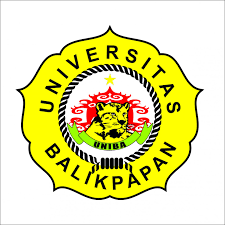 UNIVERSITAS BALIKPAPANFAKULTAS EKONOMIPROGRAM STUDI MANAJEMENNama Mata Kuliah:Studi Kelayakan BisnisSemester:V (Lima)Mata Kuliah Prasyarat:…Kode Mata Kuliah:106102536Bobot SKS:3 SKSDosen Pengampu:Capaian Pembelajaran Lulusan Prodi yang Dibebankan pada Mata Kuliah Aspek Sikap---Aspek Keterampilan Umum---KU7)Aspek Keterampilan Khusus--- (KK2)Aspek Pengetahuan---.(P1)Capaian Pembelajaran Mata Kuliah	Setelah mengikuti mata kuliah ini, Mahasiswa  Prodi  Manajemen Fakultas Ekonomi Universitas Balikpapan diharapkan akan mampu Menguasai konsep yang terkait dengan bidang Studi Kelayakan Bisnis , Mampu menerapkan pemikiran logis, kritis, sistematis dan inovatif dalam konteks pengembangan atau implementasi ilmu pengetahuan dan teknologi yang memperhatikan dan menerapkan nilai humaniora yang sesuai dengan bidang keahliannya.Deskripsi Mata Kuliah	Membekali pengetahuan mahasiswa dengan mengedepankan penguasaan topik utama yaitu, 1. Mengamati Peluang Bisnis dan Lingkungan Bisnis; 2. Merintis Usaha Baru; 3. Membeli Perusahaan/Franchise; 4. Memahami Aspek-aspek Manajemen Bisnis; 5. Memahami Pasar-pasar Potensial; 6. Melakukan Perencanaan Strategis dan Strategi Bersaing; 7. Menganalisis Kebutuhan Dana dan Risiko Bisnis; 8. Menyusun Proposal Bisnis dan Laporan Kelayakan Bisnis.Daftar Referensi Utama :David, Fred R., 2005, Strategic Management, Concept & Cases, 10th edition, Prentice Hall, New Jersey.Djojosoedarso, S., 2004, Prinsip-prinsip Manajemen Resiko, Salemba Empat, Jakarta.Freddy Rangkuti, 2012, Studi Kelayakan Bisnis & Investasi, Gramedia Pustaka Utama, Jakarta.Freddy Rangkuti, 2013, Analisis SWOT, Gramedia Pustaka Utama, Jakarta.Gomez, Balkin and Cardy, 2001, Managing Human Resources, Third Edition, Prentice hall.Greer, Charles R., 2001, Strategic Human Resources Management, Second Edition, Prentice Hall.Pendukung :  Jogiyanto, 2003, Sistem Teknologi Informasi, Penerbit Andi, Yogyakarta.Johan, Suwinto, 2011, Studi Kelayakan Pengembangan Bisnis, Graha Ilmu, Yogyakarta.Suratman, 2001, Studi Kelayakan Proyek: Teknik dan Prosedur Penyusunan Laporan, J & J Learning, Edisi 1, Cetakan 1, Yogyakarta.Pertemuan Ke-1Pertemuan Ke-1Kemampuan Khusus (Sub-CPMK)Mampu menjelaskan teori terkait membangun mindset bisnis, ide bisnis dan merencanakan bisnis.IndikatorMahasiswa paham tentang ;Ketepatan menjawab dan menjelaskan pertanyaan dari dosen terkait dasar-dasar memulai bisnis dan bagaimana analisis produk sebelum dijual.Materi Pokok (Bahan Kajian)Mengamati peluang bisnisMenganalisis produkLingkungan bisnisMetode/Model PembelajaranModel: Contextual LearningMetode: Diskusi kelompok dan studi kasusPengalaman BelajarMahasiswa menjelaskan teori terkait membangun mindset bisnis, ide bisnis dan merencanakan bisnisPenilaianJenis:KuisKriteria:Kemampuan menjawab dan menjelaskan pertanyaan dari dosen terkait dasar-dasar memulai bisnis dan bagaimana analisis produk sebelum dijualBobot:5%Waktu1150 menitReferensiBuku PendukungPertemuan Ke-2Pertemuan Ke-2Kemampuan Khusus (Sub-CPMK)Mampu menjelaskan model pilihan kepemilikan sebuah bisnis dan membangun image bisnis.IndikatorMahasiswa paham tentang ;Ketepatan menjawab dan menjelaskan pertanyaan dari dosen terkait cara mudah merintis usaha dan mengenal proses pembelian perusahaan.Materi Pokok (Bahan Kajian)Merintis usaha baruMembeli perusahaanFranchise Metode/Model PembelajaranModel: Contextual LearningMetode: Diskusi kelompok dan studi kasusPengalaman BelajarMahasiswa menjelaskan model pilihan kepemilikan sebuah bisnis dan membangun image bisnisPenilaianJenis:Kuis.Kriteria:Kemampuan menjawab dan menjelaskan pertanyaan dari dosen terkait cara mudah merintis usaha dan mengenal proses pembelian perusahaan.Bobot:5%Waktu1150 menitReferensiBuku PendukungPertemuan Ke-3Pertemuan Ke-3Kemampuan Khusus (Sub-CPMK)Mampu menjelaskan tentang  aspek-aspek dalam manajemen, konsep, metode balance scorecard dan sig sigma.IndikatorMahasiswa paham tentang ;Ketepatan menjawab dan menjelaskan pertanyaan dari dosen terkait aspek-aspek dalam manajemen, metode balance scorecard dan sig sigma.Materi Pokok (Bahan Kajian)Aspek-aspek dalam manajemenPlanning, organizing, actuating, controllingBalance scorecard, sig sigmaMetode/Model PembelajaranModel: Contextual LearningMetode: Diskusi kelompok dan studi kasusPengalaman BelajarMahasiswa menjelaskan tentang  aspek-aspek dalam manajemen, konsep, metode balance scorecard dan sig sigmaPenilaianJenis:KuisKriteria:Kemampuan menjawab dan menjelaskan pertanyaan dari dosen terkait aspek-aspek dalam manajemen, metode balance scorecard dan sig sigma.Bobot:5%Waktu1150 menitReferensiBuku PendukungPertemuan Ke-4 Pertemuan Ke-4 Kemampuan Khusus (Sub-CPMK)Mampu menjelaskan teori pasar secara luas, pasar sasaran dan meramalkan pasar.IndikatorMahasiswa paham tentang ;Ketepatan menjelaskan materi/bahan kajian/materi pelajaran serta Kemampuan menjawab pertanyaan dari dosen terkait segmentasi pasar dan apa saja sasaran pasar potensial.Materi Pokok (Bahan Kajian)Segmentasi pasarPasar sasaran potensialMetode/Model PembelajaranModel: Contextual LearningMetode: Diskusi kelompok dan studi kasusPengalaman BelajarMahasiswa menjelaskan teori pasar secara luas, pasar sasaran dan meramalkan pasar.PenilaianJenis:Kuis.Kriteria:Kemampuan menjelaskan materi/bahan kajian/materi pelajaran sertaKemampuan menjawab pertanyaan dari dosen terkait segmentasi pasar dan apa saja sasaran pasar potensialBobot:5%Waktu1150 menitReferensiBuku PendukungPertemuan Ke-5Pertemuan Ke-5Kemampuan Khusus (Sub-CPMK)Mampu  menjelaskan tahapan dalam praktek pemasaran, strategi bersaing, marketing mix, faktor-faktor pendorong kepuasan dan loyalitas pelanggan.IndikatorMahasiswa paham tentang ;Ketepatan menjawab dan menjelaskan pertanyaan dari dosen terkait praktek pemasaran, pilihan dalam strategi bisnis bersaing, pilihan dalam strategi marketing mix, faktor-faktor pendorong kepuasan dan loyalitas pelanggan.Materi Pokok (Bahan Kajian)Tahapan dalam praktek pemasaranStrategi bersaing dan marketing mixFaktor-faktor pendorong kepuasan dan loyalitas pelangganMetode/Model PembelajaranModel: Contextual LearningMetode: Diskusi kelompok dan studi kasuSPengalaman BelajarMahasiswa menjelaskan tahapan dalam praktek pemasaran, strategi bersaing, marketing mix, faktor-faktor pendorong kepuasan dan loyalitas pelangganPenilaianJenis:KuisKriteria:Kemampuan menjawab dan menjelaskan pertanyaan dari dosen terkait praktek pemasaran, pilihan dalam strategi bisnis bersaing, pilihan dalam strategi marketing mix, faktor-faktor pendorong kepuasan dan loyalitas pelanggan.Bobot:5%Waktu1150 menitReferensiBuku PendukungPertemuan Ke-6Pertemuan Ke-6Kemampuan Khusus (Sub-CPMK)Mampu menjelaskan teori terkait tentang perencanaan strategis SDM dan human resources scorecard.IndikatorMahasiswa paham tentang ;Ketepatan menjawab dan menjelaskan pertanyaan dari dosen terkait perencanaan strategis SDM dan menghitung human resources scorecardMateri Pokok (Bahan Kajian)Perencanaan strategis SDMHuman resources scorecardMetode/Model PembelajaranModel: Contextual LearningMetode: Diskusi kelompok dan studi kasusPengalaman BelajarMahasiswa menjelaskan teori terkait tentang perencanaan strategis SDM dan human resources scorecardPenilaianJenis:KuisKriteria:Kemampuan menjawab dan menjelaskan pertanyaan dari dosen terkait perencanaan strategis SDM dan menghitung human resources scorecard.Bobot:5%Waktu1150 menitReferensiBuku PendukungPertemuan Ke-7Pertemuan Ke-7Kemampuan Khusus (Sub-CPMK)Mampu menjelaskan tentang aspek-aspek keuangan.IndikatorMahasiswa paham tentang ;Ketepatan menyelesaikan tugas dan diskusi melalui media V-class terkait bahan kajian/materiMateri Pokok (Bahan Kajian)Kebutuhan danaAliran kasAnalisis biaya modalKeterbatasan danaMetode/Model PembelajaranModel: Contextual LearningMetode: Diskusi kelompok dan studi kasusPengalaman BelajarMahasiswa menjelaskan tentang aspek-aspek keuanganPenilaianJenis:KuisKriteria:Kemampuan menyelesaikan tugas dan diskusi melalui media V-class terkait bahan kajian/materi .Bobot:5%Waktu1150 menitReferensiBuku PendukungPertemuan Ke-8Ujian Tengah Semester. Bobot 15%Pertemuan Ke-9Pertemuan Ke-9Kemampuan Khusus (Sub-CPMK)Mampu menjelaskan tentang aspek-aspek ekonomi.IndikatorMahasiswa paham tentang ;Ketepatan menjawab dan menjelaskan pertanyaan dari dosen terkait bahan kajian/materi pelajaran melalui metode diskusi kelas dengan benar serta persiapan penentuan topik/bahan kajian untuk presentasi tugas individu/kelompokMateri Pokok (Bahan Kajian)Perbedaan aspek ekonomi dan aspek keuangan Manfaat ekonomiMetode/Model PembelajaranModel: Contextual LearningMetode: Diskusi kelompok dan studi kasusPengalaman BelajarMahasiswa menjelaskan tentang aspek-aspek ekonomiPenilaianJenis:KuisKriteria:Kemampuan menjawab dan menjelaskan pertanyaan dari dosen terkait bahan kajian/materi pelajaran melalui metode diskusi kelas dengan benar serta persiapan penentuan topik/bahan kajian untuk presentasi tugas individu/kelompok .Bobot:5%Waktu1150 menitReferensiBuku PendukungPertemuan Ke-10Pertemuan Ke-10Kemampuan Khusus (Sub-CPMK)Mampu  menjelaskan tentang peranan teknologi informasi bagi Perusahaan.IndikatorMahasiswa paham tentang ; Ketepatan menjawab dan menjelaskan pertanyaan dari dosen terkait bahan kajian/materi pelajaran melalui metode diskusi kelas dengan benar.Materi Pokok (Bahan Kajian)Defenisi TIPeranan utama TI bagi PerusahaanPemanfaatan TIRisiko dan kegagalan penerapan TI di perusahaanMetode/Model PembelajaranModel: Contextual LearningMetode: Diskusi kelompok dan studi kasusPengalaman BelajarMahasiswa menjelaskan tentang peranan teknologi informasi bagi Perusahaan.PenilaianJenis:KuisKriteria:Kemampuan menjawab dan menjelaskan pertanyaan dari dosen terkait bahan kajian/materi pelajaran melalui metode diskusi kelas dengan benar.Bobot:5%Waktu1150 menitReferensiBuku PendukungPertemuan Ke-11Pertemuan Ke-11Kemampuan Khusus (Sub-CPMK)Mampu menjelaskan tentang aspek teknis suatu proyek.IndikatorMahasiswa paham tentang ; Ketepatan menjawab dan menjelaskan pertanyaan dari dosen terkait aspek teknis dan alat analisisnya dalam kelayakan bisnisMateri Pokok (Bahan Kajian)Aspek teknisAlat analisis aspek teknisMetode/Model PembelajaranModel: Contextual LearningMetode: Diskusi kelompok dan studi kasusPengalaman BelajarMahasiswa menjelaskan tentang aspek teknis suatu proyekPenilaianJenis:KuisKriteria:Kemampuan menjawab dan menjelaskan pertanyaan dari dosen terkait aspek teknis dan alat analisisnya dalam kelayakan bisnisBobot:5%Waktu1150 menitReferensiBuku PendukungPertemuan Ke-12Pertemuan Ke-12Kemampuan Khusus (Sub-CPMK)Mampu  menjelaskan metode pemilihan investasi.IndikatorMahasiswa paham tentang ; Ketepatan menyelesaikan tugas dan diskusi melalui media V-class terkait bahan kajian/materi pelajaran TM-11Materi Pokok (Bahan Kajian)Konsep nilai waktu uangKriteria investasi IRR, PI, NPV, discount PIMetode/Model PembelajaranModel: Contextual LearningMetode: Diskusi kelompok dan studi kasusPengalaman BelajarMahasiswa menjelaskan metode pemilihan investasiPenilaianJenis:KuisKriteria:Kemampuan menyelesaikan tugas dan diskusi melalui media V-class terkait bahan kajian/materi pelajaran TM-11Bobot:5%Waktu1150 menitReferensiBuku PendukungPertemuan Ke-13Pertemuan Ke-13Kemampuan Khusus (Sub-CPMK)Mampu menjelaskan tentang Identifikasi analisis SWOT.IndikatorMahasiswa paham tentang ; Ketepatan menjawab dan menjelaskan pertanyaan dari dosen terkait bahan kajian/materi pelajaran melalui metode diskusi kelas dengan benar.Materi Pokok (Bahan Kajian)Identifikasi kekuatan dan kelemahanIdentifikasi peluang dan ancamanMetode/Model PembelajaranModel: Contextual LearningMetode: Diskusi kelompok dan studi kasusPengalaman BelajarMahasiswa menjelaskan tentang Identifikasi analisis SWOT.PenilaianJenis:KuisKriteria:Kemampuan menjawab dan menjelaskan pertanyaan dari dosen terkait bahan kajian/materi pelajaran melalui metode diskusi kelas dengan benar.Bobot:5%Waktu1150 menitReferensiBuku PendukungPertemuan Ke-14 Pertemuan Ke-14 Kemampuan Khusus (Sub-CPMK)Mampu menjelaskan tentang risiko, penyesuaian tingkat bunga dan faktor risiko dalam investasi.IndikatorMahasiswa paham tentang ; Ketepatan menjawab dan menjelaskan pertanyaan dari dosen terkait bahan kajian/materi pelajaran melalui metode diskusi kelas dengan benar.Materi Pokok (Bahan Kajian)RisikoPenyesuaian tingkat bungaFaktor risiko dalam investasiMetode/Model PembelajaranModel: Contextual LearningMetode: Diskusi kelompok dan studi kasusPengalaman BelajarMahasiswa menjelaskan tentang risiko, penyesuaian tingkat bunga dan faktor risiko dalam investasi.PenilaianJenis:KuisKriteria:Kemampuan menjawab dan menjelaskan pertanyaan dari dosen terkait bahan kajian/materi pelajaran melalui metode diskusi kelas dengan benar.Bobot:5%Waktu1150 menitReferensiBuku PendukungPertemuan Ke-15Pertemuan Ke-15Kemampuan Khusus (Sub-CPMK)Mampu menyusun proposal bisnis dan laporan kelayakan bisnis.IndikatorMahasiswa paham tentang ; Ketepatan menyelesaikan tugas dan diskusi melalui media V-class terkait bahan kajian/materi pelajaranMateri Pokok (Bahan Kajian)Menyusun proposal bisnisLaporan kelayakan bisnisMetode/Model PembelajaranModel: Contextual LearningMetode: Diskusi kelompok dan studi kasusPengalaman BelajarMahasiswa menyusun proposal bisnis dan laporan kelayakan bisnis.PenilaianJenis:KuisKriteria:Kemampuan menyelesaikan tugas dan diskusi melalui media V-class terkait bahan kajian/materi pelajaran .Bobot:5%Waktu1150 menitReferensiBuku PendukungPertemuan Ke-16Ujian Akhir Semester. Bobot 15%Bobot Penilaian Akhir1. Kehadiran		20%2. Tugas		20%3. UTS			30%4. UAS			30%Mengetahui, Ketua Program Studi,Nadi Hernadi Moorcy, S.E., M.M.NIK.  015004046Balikpapan,   September 2021Dosen Pengampu,Drs. Sudjinan, M.SiNIK.  Dr. Rihfenti Ernayani, S.E., M.Ak NIK.  Butet Wulan Trifina, S.E.,M.M NIK.  